СВЕДЕНИЯ           Об источниках и о датах официального опубликования решения Совета сельского поселения Санниский сельсовет муниципального района Благовещенский район Республики Башкортостан «О внесении изменений и дополнений в Устав муниципального района Благовещенский район Республики Башкортостан», от 17 декабря 2021 года № 32-1, зарегистрированного Управлением Министерства юстиции Российской Федерации по Республике Башкортостан 24 января 2022, государственный регистрационный номер № RU 035153122022001 и размещенного 24 января 2022 года на портале Министерства юстиции Российской Федерации «Нормативные правовые акты в Российской Федерации» в информационно-телекоммуникационной сети «Интернет» (http://pravo-minjust.ru, http://право-минюст.рф) Решение Совета сельского поселения Санниский сельсовет  муниципального района Благовещенский район Республики Башкортостан от 17 декабря 2021 года № 32-1 «О внесении изменений и дополнений в Устав муниципального района Благовещенский район Республики Башкортостан» размещено на официальном сайте муниципального района Благовещенский район Республики Башкортостан https://p\sanninsk-blagrb.ru/selskoe-poselenie-sanninsk-selsovet/ustav.Глава сельского поселенияСаннинский сельсоветМуниципального районаБлаговещенский районРеспублики Башкортостан                                                           К.Ю. Леонтьев	БАШКОРТОСТАН РЕСПУБЛИКАhЫБЛАГОВЕЩЕН РАЙОНЫ МУНИЦИПАЛЬ РАЙОНЫНЫ   hЫННЫ АУЫЛ СОВЕТЫАУЫЛЫ БИЛӘМӘhЕ ХАКИМИӘТЕ453444, Һынны аулы, Мәктәп    урамы,37  Тел.2-54-21Факс 8(34766)25421РЕСПУБЛИКА  БАШКОРТОСТАНАДМИНИСТРАЦИЯСЕЛЬСКОГО   ПОСЕЛЕНИЯ    САННИНСКИЙ СЕЛЬСОВЕТ МУНИЦИПАЛЬНОГО РАЙОНА БЛАГОВЕЩЕНСКИЙ РАЙОН453444,с.Саннинское ул.Школьная,37	Тел 2-54-21	Факс 8(34766)25421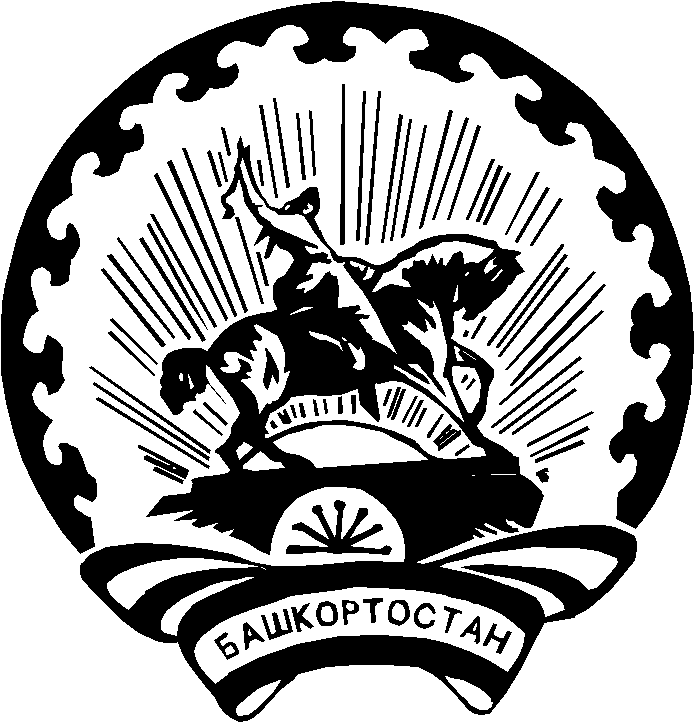 